EXPOSICIÓN Y DISCUSIÓN DE RESULTADOS ANÁLISIS E INTERPRETACIÓN DE RESULTADOS 1.1.1 Los estudiantes asocian la palabra y el objetoCuadro Nº 4.1Asociación de palabras con el objeto Fuente: ficha de observación 2016-2017.Realizado por: Wendy Arteaga  Gráfico Nº 4.1Fuente: cuadro  4.1Realizado por: Wendy Arteaga  Análisis Un 93,25% de los niños y niñas del grupo de experimentación mostró interés por asociar las palabras con el objeto, contrastado con un 56,61% del grupo de control que necesita más ayuda de acuerdo al método tradicional de enseñanza. Interpretación La mayoría de los estudiantes del grupo experimental asocian las palabras y los objetos, debido a las estrategias aplicadas por la docente, con materiales didácticos llamativos y adecuados para el desarrollo de los estudiantes. Esta técnica permite el desarrollo de la memoria aditiva y visual; debido a que se escucha, se retiene y se identifica; con este aprendizaje las niñas y niños están preparados para un adecuado desarrollo de la lectura.1.1.2  Memoriza y reproduce canciones aprendidas CUADRO Nº 4.2Memorización y reproducción de canciones aprendidas Fuente: ficha de observación 2016-2017. Realizado por: Wendy Arteaga  GRÁFICO Nº 4.2Fuente: Cuadro: 4.2Realizado por: Wendy Arteaga  Análisis Un 93,25% de los estudiantes del grupo experimental memoriza y reproduce canciones aprendidas, contrastando con un 63,27% del grupo de control.InterpretaciónLos niños y niñas que escuchan canciones infantiles muy a menudo memorizan con facilidad el contenido de las mismas y las expresan de forma espontánea, esto indica que han logrado un desarrollado de la memoria auditiva y con esta; la capacidad de percibir los sonidos, las palabras y la comunicación. Estos estudiantes pueden valerse de las canciones para expresar sus sentimientos, emociones y estados de ánimos. 1.1.3  Menciona  palabras recién aprendidas en una conversación CUADRO Nº 4.3Mención de palabras recientemente aprendidas en conversacionesFuente: ficha de observación 2016-2017.Realizado por: Wendy Arteaga  GRÁFICO Nº 4.3Fuente: cuadro 4.3Realizado por: Wendy Arteaga  Análisis Un  86,60% de los estudiantes del grupo experimental menciona  palabras recién aprendidas en una conversación, contrastando con un 50,00% del grupo de control.InterpretaciónEs importante que los niños y las niñas lleguen a la educación básica articulando correctamente su lengua materna y utilizando un vocabulario lo más amplio posible; las estrategias utilizadas con el grupo de experimentación, permitieron que los estudiantes muestren interés y motivación para la iniciación de la lectura, debido a que se aplicaron estrategias tales como: adivinanzas, poemas, versos, trabalenguas y cuentos infantiles; las que favorecieron la fluidez y el dominio del lenguaje.1.1.4  Muestra interés por conocer el significado de palabras nuevasCUADRO Nº 4.4Interés por conocer el significado de palabras nuevasFuente: ficha de observación 2016-2017.Realizado por: Wendy Arteaga  GRÁFICO Nº 4.4Fuente: cuadro 4.4Realizado por: Wendy Arteaga  Análisis Un 89,91% de los estudiantes del grupo de experimentación muestra interés por conocer el significado de palabras nuevas, contrastando con un 46,62% del grupo de control.InterpretaciónLos estudiantes del grupo experimental, han demostrado el interés por conocer el significado de las palabras nuevas, debido  a que la docente por motivar a la investigación  de los estudiantes, ha utilizado estrategias y material didáctico para que sus estudiantes se sientan inspirados en el proceso de enseñanza y aprendizaje de la lectura. Es importancia de inducir a los niños y niñas a este proceso de aprendizaje que mantendrán por el resto de su vida; y en donde la docente deberá aplicar  métodos, técnicas y estrategias motivadoras para el desarrollo significativo de los estudiantes.  1.1.5  Logra memorizar poesías, adivinanzas, versos y trabalenguasCUADRO Nº 4.5Memoriza y expresa poesías, adivinanzas, versos y trabalenguas Fuente: ficha de observación2016-2017.Realizado por: Wendy Arteaga  GRÁFICO Nº 4.5Fuente: cuadro 4.5Realizado por: Wendy Arteaga  Análisis Un 89,95% de los estudiantes del grupo experimental memoriza y expresa poesías, adivinanzas, versos y trabalenguas, contrastando con un 43,30% del grupo de control.InterpretaciónEs notable el logro que se obtuvo con los estudiantes del grupo experimental, con las estrategias aplicadas se pudo llamar la atención, la que les permitió seleccionar los acontecimientos relevantes que suceden a su alrededor y que en muchas ocasiones son importantes para su propia supervivencia. Las docentes deben emplear el lenguaje para ayudarse a recordar; estas actividades que permiten la motivación de la memoria auditiva, se debe estimular  ambas memorias: la memoria a corto plazo y la memoria a largo plazo. Las que ayudaran a los niños y niñas a mantener lo aprendido durante toda su vida.1.1.6   Lee pictogramasCuadro Nº 4.6Lectura de pictogramas 100%Fuente: ficha de observación 2016-2017.Realizado por: Wendy Arteaga  Gráfico Nº 4.6Fuente: cuadro 4.6Realizado por: Wendy Arteaga  Análisis Un 83,25% de los estudiantes del grupo experimental mostró interés por leer pictogramas, contrastando con un 33,33% del grupo de control que necesita más ayuda de acuerdo al método tradicional de enseñanza. Interpretación Las estrategias que se aplicaron para la utilización de los pictogramas con el grupo experimental permitieron que los estudiantes tengan dominio de leer textos e imágenes. El pictograma es una representación descriptiva que tiene la característica de reemplazar palabras mediante signos o figuras. Un pictograma debe estar estructurado o elaborado para facilitar la interpretación de textos para los estudiantes. Los niños y niñas se motivan con este material a aprender a leer y escribir  ya que pueden asociar fácilmente, palabras con figuras. 1.1.7  Demuestra interés por leer librosCUADRO Nº 4.7Interés por leer librosFuente: ficha de observación 2016-2017. Realizado por: Wendy Arteaga  GRÁFICO Nº 4.7Fuente: cuadro N° 4.7Realizado por: Wendy Arteaga  Análisis Un 83,20% de los estudiantes del grupo experimental muestra interés por leer libros, contrastando con un 30,00% del grupo de control.InterpretaciónEl interés que mostraron los estudiantes del grupo experimental por la lectura de libros, fue excelente, ya que las estrategias aplicadas permitieron que los estudiantes manipularan los libros, que narren lo observado entre compañeros, que incrementen el vocabulario con palabras nuevas, que disfruten de lo que observan, que desarrollen la creatividad y puedan inventar sus propias escenas, que cuiden los libros y los manejen de manera adecuada, que quieran visitar la librería para la compra de libros y la revisión de textos. 1.1.8  Observa, retiene y nombra varias cosas observadas.CUADRO Nº 4.8Observa, retiene y nombra varias cosas observadas.Fuente: ficha de observación 2016-2017. Realizado por: Wendy Arteaga  GRÁFICO Nº 4.8Fuente: cuadro 4.8Realizado por: Wendy Arteaga  Análisis Un  79,90 % de los estudiantes del grupo experimental observa, retiene y nombra varias cosas observadas, contrastando  con un 50,00% del grupo de control.InterpretaciónLos estudiantes del grupo experimental lograron observar, retener y nombrar cosas observadas, lo que denota el desarrollo de la memoria visual. Este proceso para algunos niños se les presentan con muchas dificultades, pero la labor docente deberá facilitarle las estrategias necesarias para que lo consigan.1.1.9  Es creativo e innovador en la lectura de cartelesCUADRO Nº 4.9Creatividad e innovación en la lectura de carteles Fuente: ficha de observación 2016-2017.Realizado por: Wendy Arteaga  GRÁFICO Nº 4.9Fuente: cuadro N ° 4.9Realizado por: Wendy Arteaga  Análisis Un 89,91% de los estudiantes del grupo de experimentación son creativos e innovadores en la lectura de carteles, contrastando  con un 46,62% del grupo de control.InterpretaciónLos niños y niñas del grupo experimental han demostrado ser creativos e innovadores en la lectura de carteles, pues la creatividad es la forma de expresarse, usando la originalidad y la imaginación, y aunque se piensa que para ser creativo, es necesario tener un talento innato, esto no es cierto, porque cada persona es capaz de serlo en un área concreta. Los docentes deben expandir el conocimiento de los estudiantes, a desarrollar más allá del gusto por la lectura la creatividad e innovación en el desarrollo del lenguaje y por ende de la lectura. 1.1.10  Con letras forma palabras que observaCUADRO Nº 4.10Formación de palabras con letras  Fuente: ficha de observación 2016-2017.Realizado por: Wendy Arteaga  GRÁFICO Nº 4.10Fuente: cuadro 4.10Realizado por: Wendy Arteaga  Análisis Un 93,34% de los estudiantes del grupo de experimentación han logrado formar con letras palabras que observa, contrastando  con un 43,30% del grupo de control.InterpretaciónEs necesario proponer a los estudiantes el reconocimiento de las letras desde el inicial, pero motivándoles con amor, sin represiones; ya que como es de conocimiento en este nivel los niños no deben ser aturdidos en un ambiente escolarizado. La lectura es un recurso maravilloso para desarrollar el espíritu creativo de los niños, y considerando que la infancia es una etapa clave para el desarrollo de las habilidades cognitivas, vale la pena que desde sus primero años se les brinden la lectura como una actividad cercana, atractiva y estimulante. 1.1.11  Con las estrategias aplicadas, los estudiantes colaboran activamenteCUADRO Nº 4.11Colaboración con actividades propuestas  Fuente: ficha de observación 2016-2017.Realizado por: Wendy Arteaga  GRÁFICO Nº 4.11Fuente: cuadro N° 11Realizado por: Wendy Arteaga  Análisis Un 93,34% de los estudiantes del grupo experimental memoriza y expresa poesías, adivinanzas, versos y trabalenguas, contrastando con un 43,30% del grupo de control.InterpretaciónAl realizar la aplicación de la guía de estrategias didáctica  Leer me divierte a los niños y niñas del grupo experimental del inicial 2 paralelo B, se aplicaron estrategias que respondían a las necesidades e intereses de los estudiantes. Los niños y niñas  se motivaban mucho con los materiales didácticos que elaboraba y presentaba la maestra. El resultado del aprendizaje de los niños y niñas depende de las estrategias didácticas que aplique la docente parvularia para apoyar los conocimientos de los niños y niñas, sin olvidarnos que estos deben ser significativos.COMPROBACIÓN DE HIPÓTESIS Ht: La elaboración y aplicación de la guía de estrategias didácticas Leer me divierte desarrolla la iniciación de la lectura en los niños y niñas del nivel inicial 2 B del Centro de Educación Básica Carmen María Benalcázar Hermosa del cantón El Carmen, provincia de Manabí en el periodo 2016-2017.Ho: La elaboración y aplicación de la guía de estrategias didácticas Leer me divierte no desarrolla la iniciación de la lectura en los niños y niñas del nivel inicial 2 B del Centro de Educación Básica Carmen María Benalcázar Hermosa del cantón El Carmen, provincia de Manabí en el periodo 2016-2017.Comprobación de la hipótesis especifica 1Ht: La aplicación de la guía de estrategias didácticas Leer me divierte a través de la memoria auditiva desarrolla la iniciación de la lectura  en los niños y niñas del nivel inicial 2 B del Centro de Educación Básica Carmen María Benalcázar Hermosa del cantón El Carmen, provincia de Manabí en el periodo 2016-2017.Ho: La aplicación de la guía de estrategias didácticas Leer me divierte a través de la memoria auditiva no desarrolla la iniciación de la lectura  en los niños y niñas del nivel inicial 2 B del Centro de Educación Básica Carmen María Benalcázar Hermosa del cantón El Carmen, provincia de Manabí en el periodo 2016-2017.Cuadro Nº 4.12Fuente: cuadro Nº 4.5Realizado por: Wendy Arteaga  Cuadro Nº 4.13Fuente: cálculo del chi-cuadradoRealizado por: Wendy Arteaga  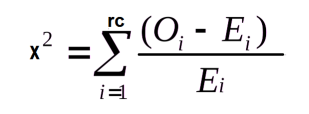 Grado de libertad Para calcular el grado de libertad se realiza      X2      tabulando = (f-1) x (c-1)X2      Tabulado = (f-1)  (c-1) = (2-1) (2-1) = 1 (gl)Nivel de significancia Es el error que se puede cometer al rechazar la hipótesis siendo verdadera. Para el caso de estudio el chi-cuadrado se utilizó  un nivel de significancia del 5% Entonces se tiene un nivel de significancia del 0.05Cuadro N° 4.15Valores de Chi-cuadrado criticoFuente: Armitage p, Berry G. Estadística para la investigaciónRealizado: Wendy Arteaga Decisión estadística El valor de Chi-cuadrado es de 4,34 con 1 grado de libertad por lo tanto es mayor que el Chi-cuadrado tabulado cuyo valor es de 3,84 con a = 0.05 de significación. Por lo tanto queda aceptada la hipótesis: la aplicación de la guía de estrategias didácticas Leer me divierte a través de la memoria auditiva desarrolla la iniciación de la lectura  en los niños y niñas del nivel inicial 2 B del Centro de Educación Básica Carmen María Benalcázar Hermosa del cantón El Carmen, provincia de Manabí en el periodo 2016-2017.Comprobación de la hipótesis especifica 2Ht: La aplicación de la guía de estrategias didácticas Leer me divierte a través de la memoria visual desarrolla la iniciación de la lectura  en los niños y niñas del nivel inicial 2 B del Centro de Educación Básica Carmen María Benalcázar Hermosa del cantón El Carmen, provincia de Manabí en el periodo 2016-2017.Ho: La aplicación de la guía de estrategias didácticas Leer me divierte a través de la memoria visual no desarrolla la iniciación de la lectura  en los niños y niñas del nivel inicial 2 B del Centro de Educación Básica Carmen María Benalcázar Hermosa del cantón El Carmen, provincia de Manabí en el periodo 2016-2017.Cuadro Nº 4.16Fuente: cuadro Nº 4.8Realizado por: Wendy Arteaga  Cuadro Nº 4.17Fuente: cálculo del chi-cuadradoRealizado por: Wendy Arteaga  Grado de libertad Para calcular el grado de libertad se realiza      X2     tabulando = (f-1) x (c-1)  X2     Tabulado = (f-1)  (c-1) = (2-1) (2-1) = 1 (gl)Nivel de significancia Es el error que se puede cometer al rechazar la hipótesis siendo verdadera. Para el caso de estudio el chi-cuadrado se utilizó   un nivel de significancia del 5% Entonces se tiene un nivel de significancia del 0.05.Cuadro N° 4.17Valores de Chi-cuadrado criticoFuente: Armitage p, Berry G. Estadística para la investigaciónRealizado: Wendy Arteaga Decisión estadística El valor de Chi-cuadrado es de 4,82  con  e1 grado de libertad por lo tanto es mayor que el Chi-cuadrado tabulado cuyo valor es de 3,84 con a = 0.05 de significación. Por lo tanto queda aceptada la hipótesis: la aplicación de la guía de estrategias didácticas Leer me divierte  a través de la memoria visual desarrolla la iniciación de la lectura  en los niños y niñas del nivel inicial 2 B del Centro de Educación Básica Carmen María Benalcázar Hermosa del cantón El Carmen, provincia de Manabí en el periodo 2016-2017.DECISIÓN DE LA HIPÓTESIS Una vez comprobadas las hipótesis específicas 1 y 2 se demostró la hipótesis general de investigación, la misma que dice que la elaboración y aplicación de la guía de estrategias didácticas Leer me divierte desarrolló la iniciación de la lectura  en los niños y niñas del nivel inicial 2 B del Centro de Educación Básica Carmen María Benalcázar Hermosa  del cantón El Carmen, provincia de Manabí en el periodo 2016-2017.GRUPO DE  CONTROLGRUPO DE  CONTROLGRUPO DE  CONTROLGRUPO DE  EXPERIMENTALGRUPO DE  EXPERIMENTALGRUPO DE  EXPERIMENTALPARALELO BPARALELO BPARALELO BPARALELO APARALELO APARALELO AINDICADORVALORPORCENTAJEINDICADORVALORPORCENTAJESIEMPRE1756,61%SIEMPRE2893.25%A VECES 619,96%A VECES 26,75%NUNCA723,43%NUNCA00,00%TOTAL 30100%TOTAL30100%GRUPO DE  CONTROL GRUPO DE  CONTROL GRUPO DE  CONTROL GRUPO DE  EXPERIMENTALGRUPO DE  EXPERIMENTALGRUPO DE  EXPERIMENTALPARALELO BPARALELO BPARALELO BPARALELO APARALELO APARALELO AINDICADOR VALOR PORCENTAJE INDICADOR VALOR PORCENTAJE SIEMPRE 1963,27%SIEMPRE 2893,25%A VECES 1033,30%A VECES 26,75%NUNCA 13,43%NUNCA 00,00%TOTAL 30100%TOTAL 30100%GRUPO DE  CONTROL GRUPO DE  CONTROL GRUPO DE  CONTROL GRUPO DE  EXPERIMENTALGRUPO DE  EXPERIMENTALGRUPO DE  EXPERIMENTALPARALELO BPARALELO BPARALELO BPARALELO APARALELO APARALELO AINDICADOR VALOR PORCENTAJE INDICADOR VALOR PORCENTAJE SIEMPRE 1550,00%SIEMPRE 2686,60%A VECES 1343,30A VECES 413,40NUNCA26,70%NUNCA00,00%TOTAL 30100%TOTAL 30100%GRUPO DE  CONTROL GRUPO DE  CONTROL GRUPO DE  CONTROL GRUPO DE  CONTROL GRUPO DE  EXPERIMENTALGRUPO DE  EXPERIMENTALGRUPO DE  EXPERIMENTALPARALELO BPARALELO BPARALELO BPARALELO BPARALELO APARALELO APARALELO AINDICADOR INDICADOR VALOR PORCENTAJE INDICADOR VALOR PORCENTAJE SIEMPRE 141446,62%SIEMPRE 2789,91%A VECES 111136,63A VECES 26,66%6,66%NUNCA5516,75%NUNCA13,43%TOTAL 3030100%TOTAL 30100%GRUPO DE  CONTROL GRUPO DE  CONTROL GRUPO DE  CONTROL GRUPO DE  EXPERIMENTALGRUPO DE  EXPERIMENTALGRUPO DE  EXPERIMENTALPARALELO BPARALELO BPARALELO BPARALELO APARALELO APARALELO AINDICADOR VALOR PORCENTAJEPORCENTAJEINDICADOR VALOR PORCENTAJE SIEMPRE 1343,30%SIEMPRE 2189,95%A VECES 1343,30%A VECES 723,35%NUNCA413,40%NUNCA26,70%TOTAL 30100,00%TOTAL 30100,00%GRUPO DE  CONTROL GRUPO DE  CONTROL GRUPO DE  CONTROL GRUPO DE  EXPERIMENTALGRUPO DE  EXPERIMENTALGRUPO DE  EXPERIMENTALPARALELO BPARALELO BPARALELO BPARALELO APARALELO APARALELO AINDICADOR VALOR PORCENTAJE INDICADOR VALOR PORCENTAJE SIEMPRE 1033,33%SIEMPRE 2583.25%A VECES 1549,95%A VECES 56,75NUNCA516,72%NUNCA00,00%TOTAL 30100%TOTAL 30100%GRUPO DE  CONTROL GRUPO DE  CONTROL GRUPO DE  CONTROL GRUPO DE  EXPERIMENTALGRUPO DE  EXPERIMENTALGRUPO DE  EXPERIMENTALPARALELO BPARALELO BPARALELO BPARALELO APARALELO APARALELO AINDICADOR VALOR PORCENTAJE INDICADOR VALOR PORCENTAJE SIEMPRE930,00%SIEMPRE2583,20%A VECES1550,00%A VECES310,10%NUNCA620,00%NUNCA26,70%TOTAL 30100,00%TOTAL 30100,00%GRUPO DE  CONTROL GRUPO DE  CONTROL GRUPO DE  CONTROL GRUPO DE  EXPERIMENTALGRUPO DE  EXPERIMENTALGRUPO DE  EXPERIMENTALPARALELO BPARALELO BPARALELO BPARALELO APARALELO APARALELO AINDICADOR VALOR PORCENTAJE INDICADOR VALOR PORCENTAJE SIEMPRE1653,30%SIEMPRE2479,90%A VECES1033,30%A VECES413,40%NUNCA413,40%NUNCA26,70%TOTAL 30100%TOTAL 30100,00%GRUPO DE  CONTROL GRUPO DE  CONTROL GRUPO DE  CONTROL GRUPO DE  EXPERIMENTALGRUPO DE  EXPERIMENTALGRUPO DE  EXPERIMENTALPARALELO BPARALELO BPARALELO BPARALELO APARALELO APARALELO AINDICADOR VALOR PORCENTAJE INDICADOR VALOR PORCENTAJE SIEMPRE1446,62%SIEMPRE2789,91%A VECES1136,63A VECES26,66NUNCA 516,75%NUNCA 13,43%TOTAL 30100%TOTAL 30100%GRUPO DE  CONTROL GRUPO DE  CONTROL GRUPO DE  CONTROL GRUPO DE  EXPERIMENTALGRUPO DE  EXPERIMENTALGRUPO DE  EXPERIMENTALPARALELO BPARALELO BPARALELO BPARALELO APARALELO APARALELO AINDICADOR VALOR PORCENTAJE INDICADOR VALOR PORCENTAJE SIEMPRE1343,30%SIEMPRE2893,34%A VECES1550,00%A VECES26,66%NUNCA 26,70%NUNCA 00,00%TOTAL 30100,00%TOTAL 30100%GRUPO DE  CONTROL GRUPO DE  CONTROL GRUPO DE  CONTROL GRUPO DE  EXPERIMENTALGRUPO DE  EXPERIMENTALGRUPO DE  EXPERIMENTALPARALELO BPARALELO BPARALELO BPARALELO APARALELO APARALELO AINDICADOR VALOR PORCENTAJE INDICADOR VALOR PORCENTAJE SIEMPRE1343,30%SIEMPRE2893.34%A VECES1550,00A VECES26,66%NUNCA 26,70%NUNCA 06,76%TOTAL 30100,00%TOTAL 30100,00%ALTERNATIVAS Memoriza y expresa poesías, adivinanzas, versos y trabalenguasMemoriza y expresa poesías, adivinanzas, versos y trabalenguasMemoriza y expresa poesías, adivinanzas, versos y trabalenguasMemoriza y expresa poesías, adivinanzas, versos y trabalenguasALTERNATIVAS Memoriza y expresa poesías, adivinanzas, versos y trabalenguasMemoriza y expresa poesías, adivinanzas, versos y trabalenguasMemoriza y expresa poesías, adivinanzas, versos y trabalenguasMemoriza y expresa poesías, adivinanzas, versos y trabalenguasALTERNATIVAS Siempre A veces Nunca Total ALTERNATIVAS Siempre A veces Nunca Total Grupo control1313430Grupo  experimental217230Total 3420660Memoriza y expresa poesías, adivinanzas, versos y trabalenguasMemoriza y expresa poesías, adivinanzas, versos y trabalenguasMemoriza y expresa poesías, adivinanzas, versos y trabalenguasMemoriza y expresa poesías, adivinanzas, versos y trabalenguasMemoriza y expresa poesías, adivinanzas, versos y trabalenguasMemoriza y expresa poesías, adivinanzas, versos y trabalenguasMemoriza y expresa poesías, adivinanzas, versos y trabalenguasMemoriza y expresa poesías, adivinanzas, versos y trabalenguasMemoriza y expresa poesías, adivinanzas, versos y trabalenguasMemoriza y expresa poesías, adivinanzas, versos y trabalenguasCONTROLEXPERIMENTALEXPERIMENTALTOTALCONTROLCONTROLEXPERIMENTALEXPERIMENTALTOTALTOTALSiempre1313213434O=13E= 17O=13E= 17O=21E=17O=21E=1734A veces 131372020O=13E= 10O=13E= 10O=7E=10O=7E=1020Nunca 44266O=4E=3O=4E=3O=2E=3O=2E=36TOTAL303030606030303030601.30 *34=   171.30 *60=   172.30 *20=  102.30 *60=  103.30 *6=  33.30 *60=  34.30 *34=   174.30 *60=   175.30 *20=  105.30 *60=  106.30 *6=  36.30 *60=  3X2=(13 - 17)2+( 13 – 10)2+(4– 3) 2+(13 - 17)2+( 13 – 10)2+(4– 3) 217+10317103X2=16+9+1+16+9+11710317103X2=0,94+0,9+0,33+0,94+0,9+0,33X2=4,34DISTRIBUCIÓN DEL CHI CUADRADODISTRIBUCIÓN DEL CHI CUADRADODISTRIBUCIÓN DEL CHI CUADRADODISTRIBUCIÓN DEL CHI CUADRADODISTRIBUCIÓN DEL CHI CUADRADODISTRIBUCIÓN DEL CHI CUADRADO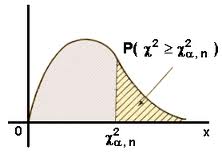 GRADOS DE LIBERTADPROBABILIDAD DE UN VALOR SUPERIORPROBABILIDAD DE UN VALOR SUPERIORPROBABILIDAD DE UN VALOR SUPERIORPROBABILIDAD DE UN VALOR SUPERIORPROBABILIDAD DE UN VALOR SUPERIORGRADOS DE LIBERTAD0,10,050,0250,010,00512,713,845,026,637,8824,615,997,389,2110,636,257,819,3511,3412,8447,789,4911,1413,2814,8659,2411,0712,8315,0916,75610,6412,5914,4516,8118,55712.0214,0716,0118,4820,28813,3615,5117,5320,0921,95914,6816,9219,0221,6723,59ALTERNATIVAS Observa, retiene y nombra varias cosas observadasObserva, retiene y nombra varias cosas observadasObserva, retiene y nombra varias cosas observadasObserva, retiene y nombra varias cosas observadasALTERNATIVAS Observa, retiene y nombra varias cosas observadasObserva, retiene y nombra varias cosas observadasObserva, retiene y nombra varias cosas observadasObserva, retiene y nombra varias cosas observadasALTERNATIVAS Siempre A veces Nunca Total ALTERNATIVAS Siempre A veces Nunca Total Grupo control1610430Grupo  experimental244230Total 4014660Observa, retiene y nombra varias cosas observadasObserva, retiene y nombra varias cosas observadasObserva, retiene y nombra varias cosas observadasObserva, retiene y nombra varias cosas observadasObserva, retiene y nombra varias cosas observadasObserva, retiene y nombra varias cosas observadasObserva, retiene y nombra varias cosas observadasObserva, retiene y nombra varias cosas observadasObserva, retiene y nombra varias cosas observadasObserva, retiene y nombra varias cosas observadasCONTROLEXPERIMENTALEXPERIMENTALTOTALCONTROLCONTROLEXPERIMENTALEXPERIMENTALTOTALTOTALSiempre1616244040O=16E= 20O=16E= 20O=24E=20O=24E=2040A veces 101041414O=10E= 7O=10E= 7O=4E=7O=4E=714Nunca 44266O=4E=3O=4E=3O=2E=3O=2E=36TOTAL303030606030303030601.30 *40= 201.30 *60= 202.30 *14= 72.30 *60= 73.30 *6=  33.30 *60=  34.30 *40= 204.30 *60= 205.30 *14= 75.30 *60= 76.30 *6=  36.30 *60=  3X2=(16 - 20)2+( 10 – 7)2+(4– 3) 2+(24 - 20)2+( 4– 7)2+(4– 3) 220+732073X2=16+9+1+16+9+120732073X2=0,80+1,28+0,33+0,80+1,28+0,33X2=4,82DISTRIBUCIÓN DEL CHI CUADRADODISTRIBUCIÓN DEL CHI CUADRADODISTRIBUCIÓN DEL CHI CUADRADODISTRIBUCIÓN DEL CHI CUADRADODISTRIBUCIÓN DEL CHI CUADRADODISTRIBUCIÓN DEL CHI CUADRADOGRADOS DE LIBERTADPROBABILIDAD DE UN VALOR SUPERIORPROBABILIDAD DE UN VALOR SUPERIORPROBABILIDAD DE UN VALOR SUPERIORPROBABILIDAD DE UN VALOR SUPERIORPROBABILIDAD DE UN VALOR SUPERIORGRADOS DE LIBERTAD0,10,050,0250,010,00512,713,845,026,637,8824,615,997,389,2110,636,257,819,3511,3412,8447,789,4911,1413,2814,8659,2411,0712,8315,0916,75610,6412,5914,4516,8118,55712.0214,0716,0118,4820,28813,3615,5117,5320,0921,95914,6816,9219,0221,6723,59